知识产权与遗传资源、传统知识和民间文学艺术
政府间委员会第三十五届会议2018年3月19日至23日，日内瓦文件提要秘书处编拟的文件一、第三十五届会议的工作文件以下内容系截至2018年3月5日为知识产权与遗传资源、传统知识和民间文学艺术政府间委员会（“委员会”或“IGC”）第三十五届会议编拟或拟编拟的各份文件的提要。其中的每份文件以及任何补充文件一旦完成，将尽快在网站上发布：http://www.wipo.int/meetings/en/details.jsp?‌meeting_id=46369。WIPO/GRTKF/IC/35/1 Prov.2：第三十五届会议议程草案本文件载有拟由委员会处理的议程项目，文件将提交委员会以期通过。WIPO/GRTKF/IC/35/2：认可若干组织与会本文件介绍了向委员会提出申请希望被认可以临时观察员身份参与委员会本届会议和今后会议的各组织的名称、联系方式以及宗旨和目标。WIPO/GRTKF/IC/35/3：土著和当地社区的参与：自愿基金产权组织大会于2005年建立了一项“产权组织经认可的土著和当地社区自愿捐助基金”。这一决定是根据文件WO/GA/32/6作出的，之后由产权组织大会于2010年9月修正。文件WO/GA/32/6阐述了基金的目标和运作方式。本文件提及了自愿基金咨询委员会的任命，并提供了秘书处发起的筹资活动有关信息。有关收到的捐助和受益人细节的信息说明，作为文件WIPO/GRTKF/IC/35/INF/4一并印‍发。WIPO/GRTKF/IC/35/4：关于知识产权与遗传资源的合并文件在2016年5月30日至6月3日于日内瓦举行的第三十届会议上，委员会以文件WIPO/GRTKF/‌IC/30/4为基础，编拟了进一步案文“关于知识产权与遗传资源的合并文件第二次修订稿”，并决定，根据委员会2016–2017年的任务授权和2017年工作计划，将该案文转送委员会的第三十四届会议。案文作为文件WIPO/GRTKF/IC/34/4提供给委员会第三十四届会议，并作为文件WO/GA/49/11附件三转送2017年大会。产权组织大会在2017年注意到文件WO/GA/49/11，包括其各个附件，并决定，委员会将“继续加快其工作，争取就一部（或多部）确保遗传资源、传统知识和传统文化表现形式得到平衡和有效保护的知识产权国际法文书达成一致意见，但不预判成果的性质”，并“利用产权组织的所有工作文件，包括WIPO/GRTKF/IC/34/4、WIPO/GRTKF/IC/34/5和WIPO/GRTKF/IC/34/8，以及成员国的任何其他提案，[……]以及委员会成立的任何专家组和计划4下所开展相关活动的产出”。根据这项决定，为本届会议编拟了文件WIPO/GRTKF/IC/35/4。WIPO/GRTKF/IC/35/5：与遗传资源及相关传统知识有关的数据库资料汇编报告产权组织大会在2017年要求秘书处“编写报告，就有关数据库的工具和活动以及遗传资源和相关传统知识的现有公开制度，汇编和更新各项研究、提案和其他资料，争取查明任何差距”。将根据这项决定编写文件WIPO/GRTKF/IC/35/5。WIPO/GRTKF/IC/35/6：与遗传资源及相关传统知识有关的公开制度资料汇编报告产权组织大会在2017年要求秘书处“编写报告，就有关数据库的工具和活动以及遗传资源和相关传统知识的现有公开制度，汇编和更新各项研究、提案和其他资料，争取查明任何差距”。将根据这项决定编写文件WIPO/GRTKF/IC/35/6。WIPO/GRTKF/IC/35/7：关于遗传资源及相关传统知识的联合建议在2012年2月举行的IGC第二十届会议上，加拿大、日本、挪威、大韩民国和美利坚合众国几个代表团提交了一项“关于遗传资源及相关传统知识的联合建议”。该联合建议原载于文件WIPO/GRTKF/IC/20/9 Rev.。该文件被重新提交给IGC第二十三届、第二十四届、第二十六届、第二十七届、第二十八届、第二十九届、第三十届会议、第三十一届、第三十二届和第三十四届会议，分别作为文件WIPO/GRTKF/IC/23/5、WIPO/GRTKF/IC/24/5、WIPO/GRTKF/IC/26/5、WIPO/GRTKF/IC/27/6、WIPO/GRTKF/IC/28/7、WIPO/GRTKF/IC/29/5、WIPO/GRTKF/IC/30/6、WIPO/GRTKF/IC/31/5、WIPO/GRTKF/IC/32/6和WIPO/GRTKF/IC/34/9印发。共同提案国现重新提交该联合建议，作为本届会议的一份工作文件。WIPO/GRTKF/IC/35/8：关于使用数据库对遗传资源和遗传资源相关传统知识进行防御性保护的
联合建议在2013年2月举行的IGC第二十三届会议上，加拿大、日本、大韩民国和美利坚合众国几个代表团作为共同提案国提交了一项关于使用数据库对遗传资源和遗传资源相关传统知识进行防御性保护的联合建议。该提案原载于文件WIPO/GRTKF/IC/23/7。该联合建议被重新提交给IGC第二十四届、第二十六届、第二十七届、第二十八届、第二十九届、第三十届会议、第三十一届、第三十二届和第三十四届会议，分别作为文件WIPO/GRTKF/IC/24/7、WIPO/GRTKF/IC/26/6、WIPO/GRTKF/IC/27/7、WIPO/GRTKF/IC/28/8、WIPO/GRTKF/IC/29/6、WIPO/GRTKF/IC/30/7、WIPO/GRTKF/IC/31/6、WIPO/GRTKF/IC/32/7和WIPO/GRTKF/IC/34/10印发。共同提案国现重新提交该联合建议，作为本届会议的一份工作文件。WIPO/GRTKF/IC/35/9：关于由产权组织秘书处对避免错误授予专利和遵守现有获取与惠益分享制度的相关措施进行研究的职责范围提案在2013年2月举行的IGC第二十三届会议上，加拿大、日本、大韩民国和美利坚合众国几个代表团提交了一项关于对避免错误授予专利和遵守现有获取与惠益分享制度的相关措施进行研究的职责范围提案。该提案原载于文件WIPO/GRTKF/IC/23/6。该提案由加拿大、日本、大韩民国、俄罗斯联邦和美利坚合众国几个代表团重新提交给IGC第二十四届会议，作为文件WIPO/GRTKF/IC/24/6 Rev.；并由加拿大、日本、挪威、大韩民国、俄罗斯联邦和美利坚合众国几个代表团重新提交给IGC第二十六届、第二十七届、第二十八届、第二十九届、第三十届会议、第三十一届、第三十二届和第三十四届会议，分别作为文件WIPO/GRTKF/IC/26/7、WIPO/GRTKF/IC/27/8、WIPO/GRTKF/IC/28/9、WIPO/GRTKF/IC/29/7、WIPO/GRTKF/IC/30/8、WIPO/GRTKF/IC/31/7、WIPO/GRTKF/IC/32/8和WIPO/GRTKF/IC/34/11。文件WIPO/GRTKF/IC/26/7、WIPO/GRTKF/IC/27/8、WIPO/GRTKF/IC/28/9、WIPO/GRTKF/IC/29/7、WIPO/GRTKF/IC/30/8、WIPO/GRTKF/IC/31/7、WIPO/GRTKF/IC/32/8和WIPO/GRTKF/IC/34/11的共同提案国再次提交该提案，作为本届会议的一份工作文件。二、第三十五届会议的信息文件WIPO/GRTKF/IC/35/INF/1 Prov.：与会人员名单委员会第三十五届会议上将印发一份与会人员名单草案。WIPO/GRTKF/IC/35/INF/2 Rev.：文件提要本文件是为委员会本届会议的文件提供一份非正式指南而编拟的。WIPO/GRTKF/IC/35/INF/3：第三十五届会议日程安排草案根据委员会在第十届会议上的要求，本文件说明了建议的工作安排，确定了每一议程项目可能的时间安排。本项日程安排草案仅属指示性质，委员会的实际工作安排将由主席及委员会成员根据《议事规则》确定。WIPO/GRTKF/IC/35/INF/4：产权组织经认可的土著和当地社区自愿基金：关于捐助和支助申请的信息说明本文件说明了要求向委员会报告的关于经认可的土著和当地社区自愿基金运作的信息。文件WO/GA/32/6附件所规定的规则，已在大会第三十二届会议上获得批准，并随后由产权组织大会于2010年9月予以修正。具体而言，文件提供了有关已收到或保证提供捐助的信息以及向经认可的土著和当地社区代表提供实际支助的情况。WIPO/GRTKF/IC/35/INF/5 Rev.：土著和当地社区专家小组通知根据委员会在其第七届会议上作出的一项决定，在委员会随后的每届会议开始时均将举行一次由土著社区成员主持的专家小组会议。在以往举行的27届委员会会议开始时均举行了专家小组会议。每次会议上，土著和当地社区的代表都在报告中介绍了与政府间委员会谈判有关的一个具体主题。这些报告可在产权组织网站上查阅：http://www.wipo.int/tk/en/igc/panels.html，也快可以通过产权组织网站的土著门户访问。本文件说明了委员会第三十五届会议专家小组的拟议实际安排。WIPO/GRTKF/IC/35/INF/6：经认可的土著和当地社区自愿基金：总干事根据咨询委员会通过的建议作出的决定本信息说明将向委员会通报总干事拟在委员会第三十五届会议上根据经认可的土著和当地社区自愿基金咨询委员会可能通过的建议作出的资助决定。WIPO/GRTKF/IC/35/INF/7：知识产权与遗传资源、传统知识和传统文化表现形式重要词语汇编在第十九届会议上，“委员会请秘书处更新文件WIPO/GRTKF/IC/19/INF/7（‘知识产权与传统文化表现形式重要词语汇编’）、WIPO/GRTKF/IC/19/INF/8（‘知识产权与传统知识重要词语汇编’）以及WIPO/GRTKF/IC/19/INF/9（“知识产权与遗传资源重要词语汇编’）中的词汇，将其合并在单一文件中，并印刷该词语汇编，作为委员会下届会议的一份信息文件”。现将本文件作为词语汇编更新版提交本届会议。WIPO/GRTKF/IC/33/INF/8：产权组织传统知识、传统文化表现形式和遗传资源网站上可用的资源在第二十届会议上，委员会请秘书处编写一份信息文件，简要介绍在产权组织的传统知识、传统文化表现形式和遗传资源网站上所提供的资源，以支持和加强观察员参与工作。本文件介绍了网站上现有资源的最新信息。WIPO/GRTKF/IC/35/INF/9 Rev.：关于落实选项集C（“关于共同商定的公平公正分享利益的条件中知识产权问题的选项”）各项活动的报告在第十九届会议上，“委员会请秘书处对提案集C（“共同商定的公平公正分享利益条件选项”）所提及的各项活动予以最终定稿，根据需要定期更新，并向委员会各届会议提供有关信息”。根据该请求编拟并提供了本文件。[文件完]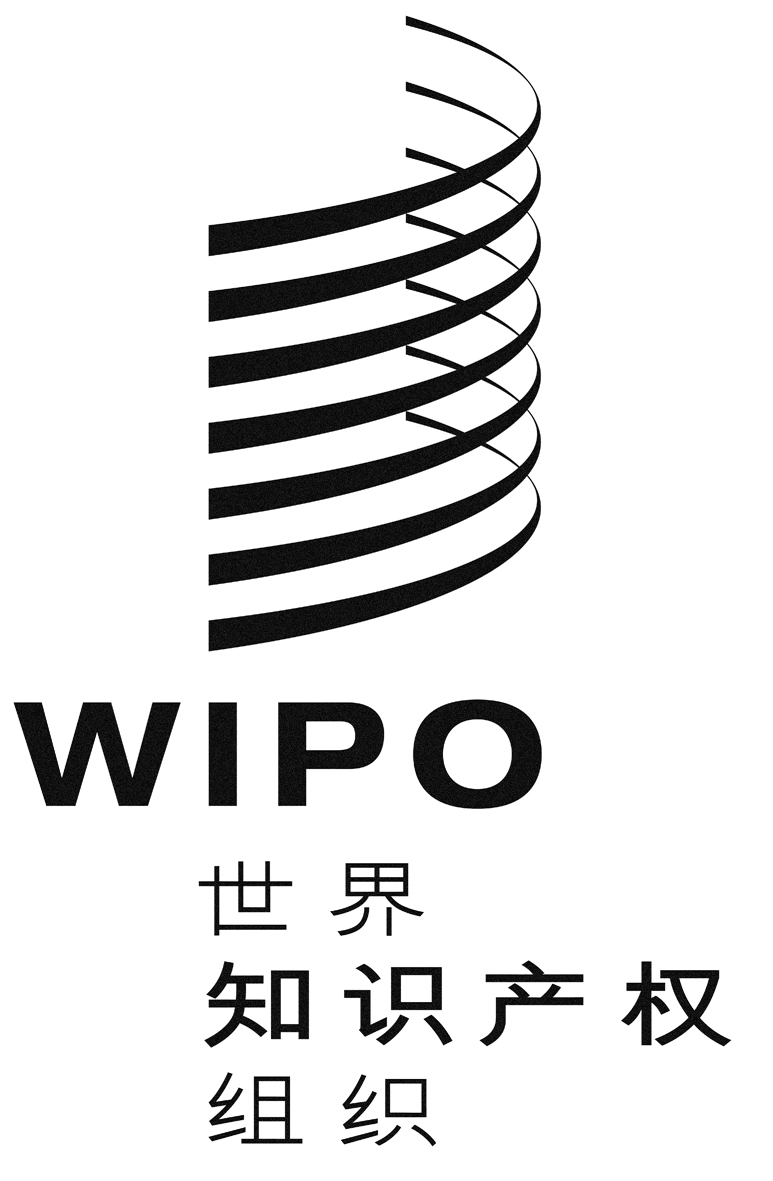 CWIPO/GRTKF/IC/35/inf/2 rev.WIPO/GRTKF/IC/35/inf/2 rev.WIPO/GRTKF/IC/35/inf/2 rev.原 文：英文原 文：英文原 文：英文日 期：2018年3月5日  日 期：2018年3月5日  日 期：2018年3月5日  